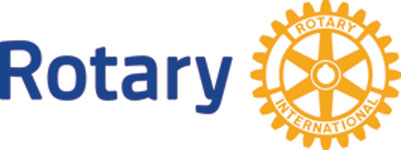 Member Application Information
Children (Names / Ages)________________________________________________________________________________________________________________________________________________________________________________E-mail :________________________________________________________________________________________________________________________________________________________________________Preferred Address:  Home   Work   (Circle one )  Sponsoring Rotarian’s Name: _____________________________________________ Are you Former Rotarian?    Yes    No   (Circle one)         Transferring?    Yes_____Former Club Name and Location, if Applicable: ____________________________________________(Please finish other side)Do you speak another language?  Yes    No    (Circle one)  If so, what? ___________________Hobbies & Special Interests: A sentence or two that describe your business and/or your specialization:Are you, or were you, a member of any other service organizations? (If so, describe):What are you looking to give to Rotary, and what do you want from Rotary?<*><*><*><*><*><*><*><*><*><*><*><*><*><*><*><*><*><*><*><*><*><*><*><*><*>Upon completion, please scan and e-mail to:Michael Shay, Exec Secretary,  mshay6690@gmail.com  ; andDave Schlageter, Secretary schlag911@earthlink.netor, mail to:Michael Shay, Exec Secretary9301 N. 76TH ST  APT 156Milwaukee, WI  53223916-757-0887